AMEEN 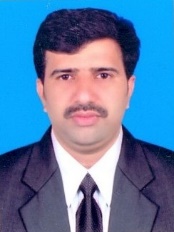 AMEEN.304650@2freemail.com 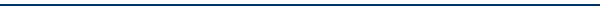 Civil / Architectural DraughtsmanSeeking challenging assignments that will nurture my potential by providing opportunities to amalgamate personal enrichment with professional goals in the field of Civil/Architectural/Interior DesignProfileAn experienced Civil Draughtsman/Architect with experience 10+ years in executing & commissioning projects including detailed design & drafting of engineering drawings for high-rise, residential & commercial civil projects.Recently I worked  as Architectural Draughtsman with Abdullah A. M. Al-Khodari Sons Co., Saudi Arabia.Sound experience in planning land works, execution of infrastructure projects monitoring, as well as proven ability to handle multiple tasks in high pressure environments and under tight deadlines.Proven ability to handle responsibilities on the architectural sites viz. executing interior works like doing layout, managing material, client coordination, recording and making bills.  Core Competencies..Architectural design/DrawingPipeline architecture designInterior WorkDetailed Designing/DrawingPrinting & PottingSite SupervisionLandscaping & LightingQuality AssuranceCross Functional CoordinationKey Result AreasActively involved in preparing architectural drawings, individual project package details and ensuring compliance to quality procedures & standards.Contributing significantly right from design stage, discussions with client, presentation & working/verifying drawings and finalizing the scheme.		Effectively apply Auto Cad in creating and refining architectural designs / drawings.Preparing several technically complicated architectural/ civil engineering drawings, to total satisfaction of civil engineers and architects & translating the client’s ideas & designs in a presentable format for implementation.Making the layout plans, elevations, sections, views (isometric & axonometric) for a clear picture for the civil engineers/ site in charge/ project in charge & also the clients.Concentrating efforts in providing every detail with regard to the project construction so as to project the true picture on paper as it would be in reality.Acquired experience in developing all types of detail drawing, architectural & civil along with the preparation of plumbing drawing, single line and double line.Actively involved in supervising the entire interior activities including providing technical inputs for smooth construction activities and commissioning of the project as scheduled.Coordinating site management activities and preparing snag lists of each and every activity to ensure completion of project within the stipulated time.Ensuring quality standards are meeting while drafting and implementing new and redesigned products specifications. Coordinating with the project staff to finishing the project within time and cost deadlines.Roles and responsibilities’Draw rough and detailed scale plan for foundations, buildings and structures, based on preliminary concepts, sketches, engineering calculation, specification sheets and other data.Lay out and plan interior room arrangements for commercial buildings, using computer-assisted. Represent architect on construction site, ensuring builder compliance with design specification and advising on design corrections, under architect′s supervision.Check dimensions of materials  to be used and assign numbers to lists of materials.Determine procedures and instruction to be followed, according to design specification and quantity of required materials.Analyze technical implications of architect′s design concept, calculating weights, volumes.Prepare colored drawings of landscape and interior design for presentation to client.Reproduce drawing on copy machines or trace copies of plans and drawings, using transparent paper or cloth, ink pencil, and standard drafting instruments.Operate computer-aided (AutoCAD) drafting equipment or conventional drafting station to produce design, working drawings, charts, forms and records.Coordinate structural, electrical and mechanical designs and determine a method of presentation in order to graphically represent building plans.          Professional Experience At presently I am working in SKETCH INTERIORS as a interior Draughtsman in Kozhikode, Kerala-India Abdullah A. M. Al-Khodari Sons Co., Saudi Arabia 					            Since Apr’12 –Mar'16  Architectural DraughtsmanProject:		Sewage Network in Dawadmi Phase-4, Riyadh, Saudi Arabia Contract Value:	SAR 59,000,000Project:		Sewage Network in Dawadmi Phase-5, Riyadh, Saudi Arabia Contract Value:	SAR 109,596,894Draughting Group, Bangalore										Aug’10-Feb’12Architecture DraughtsmanProject: CMM VILLA in Chennai, MULTIPLEX in Bangalore  Sobha Contracting LLC, Dubai										Jan’08-Jun’09Architecture Draughtsman	.		Project: SOBHA IVORY-1 3B+16 FLOORS COMM/OFF BLDG AT Business Bay – Dubai SOBHA IVORY-2 3B+16 FLOORS COMM/OFF BLDG AT Business Bay – DubaiSOBHA SAPPHIRE 3B+19 FLOORS COMM/OFF BLDG AT Business Bay – DubaiDhruva Associates Landscape Architects, Bangalore							Jul’07-Jan’08DraughtsmanProject: Almond Tree, Plamahights Divya Sree Omega Project Landscape in BangaloreShah Construction Company, Palakkad (DT)								Aug’02-May’06Supervisor & DraughtsmanEducationAdvance Diploma in Interior Design from STED PROJECT Kerala in 2006I.T.I. Draughtsman Civil from N.C.V.T. in 2002Technical SkillsAutoCAD-2012, 3D Studio Max 7, Photoshop, MS Office, Premier, Windows and Internet ApplicationsReferences & Supporting Documents Available upon Request